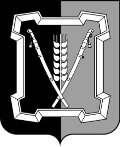 СОВЕТ  КУРСКОГО  МУНИЦИПАЛЬНОГО  ОКРУГАСТАВРОПОЛЬСКОГО КРАЯРЕШЕНИЕ11 августа 2023 г.                         ст-ца Курская 			                     № 551Об объединении земельных участков, находящихся в муниципальной собственности Курского муниципального округа Ставропольского краяВ соответствии со статьей 11.6 Земельного кодекса Российской Федерации, Положением о порядке управления и распоряжения имуществом, находящегося в муниципальной собственности муниципального образования Курского муниципального округа Ставропольского края, утвержденным решением Совета Курского муниципального округа Ставропольского края от 23 декабря 2022 г. № 466,Совет Курского муниципального округа Ставропольского краяРЕШИЛ:1. Объединить земельные участки, находящиеся в муниципальной собственности муниципального образования Курского муниципального округа Ставропольского края, категории земель «земли населенных пунктов», с кадастровыми номерами 26:36:000000:2721, местоположение: «Ставропольский край, Курский район, муниципальное образование Рощинского сельсовета, земельный участок расположен в границах кадастровых кварталов 26:36:071306, 26:36:071314», с видом разрешенного использования «размещение автомобильных дорог (7.2.1)», площадью 19952 кв. м, и 26:36:000000:2878, местоположение: «Российская Федерация, Ставропольский край, Курский район, муниципальное образование Рощинского сельсовета», с видом разрешенного использования «размещение автомобильных дорог (7.2.1)», площадью 39423 кв. м.Площадь образуемого земельного участка составит 59375 кв. м.2. Настоящее решение вступает в силу со дня его подписания.Председатель Совета Курскогомуниципального округа Ставропольского края      А.И.ВощановВременно исполняющий полномочия главы Курского муниципального округа Ставропольского края, первый заместитель главы администрации                                           Курского муниципального округа Ставропольского края                                                                         П.В.Бабичев